Eagle Battalion Alumni Fund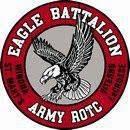 Mission: It is the mission of this fund to support the Eagle Battalion to help build and maintain the expectation of excellence in return for the growth and mentorship received by past Commissioned Officers of the Battalion.Donors: Can be anyone who has come through La Crosse, Viterbo, Winona or St. Mary’s and hopes to contribute to building respectable leaders.Money Goes Towards: competition and certification fees, uniforms for new prospective Cadets, athletic equipment, hosting events, rent places for training, labs, meals for weekend trainings, improving the Northern Warfare Challenge and covering Military Ball fees.Donors Receive: The Eagle Battalion newsletter, invitations to the Military Ball, a direct thank you that provides a current picture of the current Battalion and a description of what your gift supported.Donors are also welcomed to visit campus any time.Top donors (annual donations that exceed $500) will be recognized at that year’s annual Military Ball.Other Ways to Get Involved:Volunteer at the Northern Warfare ChallengeVolunteer at the Welcome BBQ/Tailgate/Hall of Fame Induction to help give the Cadets some facetime with officers from multiple branches and componentsDonate resources to the BattalionVisit campus and be a guest speaker for our Battalion